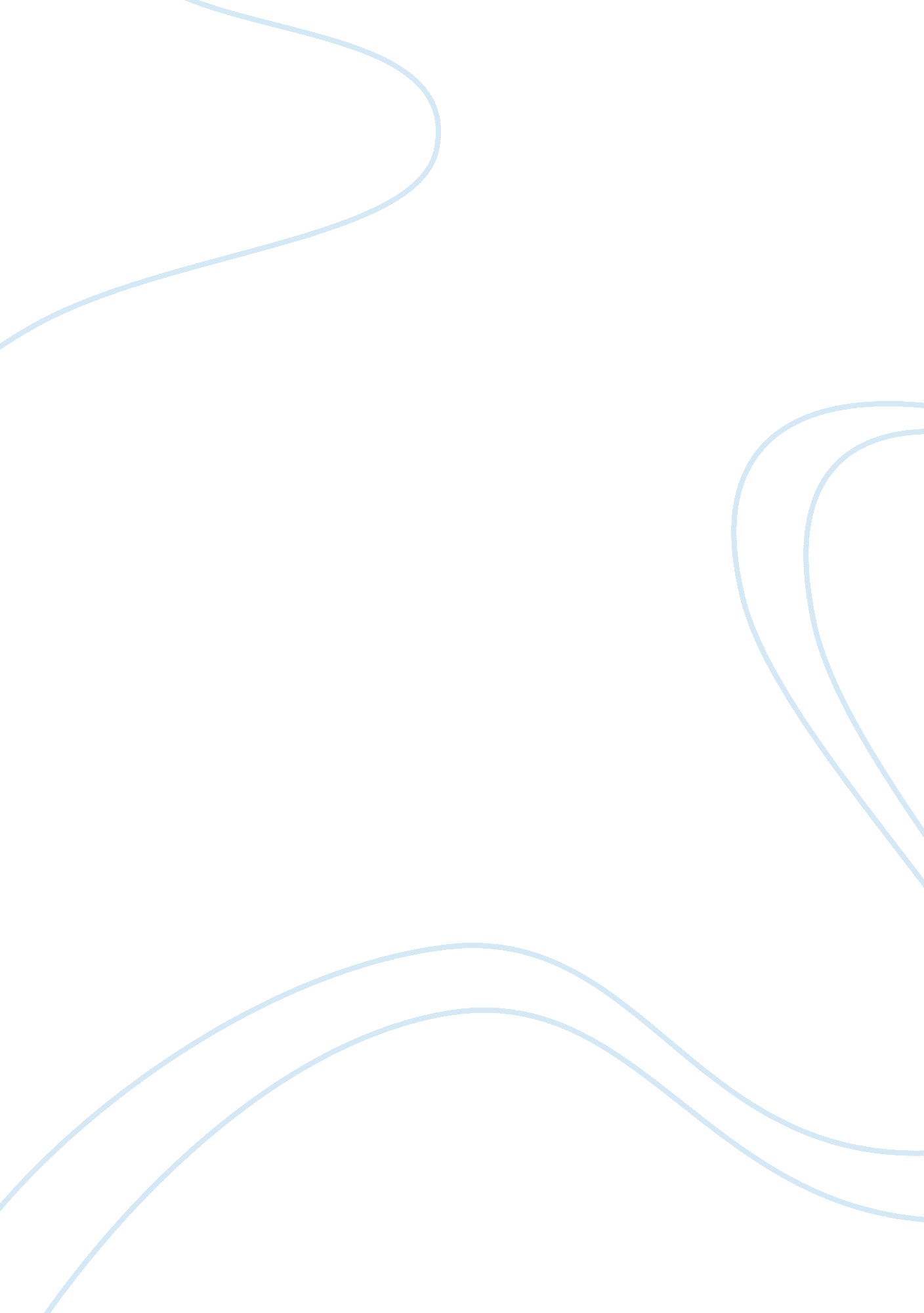 Childhood formation of gender roles sociology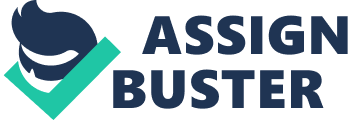 Pink is for misss and blue is for male childs is a construct that has evolved through parental outlooks. Parents impose such conditions on their kids due to which the functions of work forces and adult females are developed. Abstraction The intent of this essay is to place the formation function of genders and sexes from childhood and how these functions or outlooks determine life opportunities in society. First, the definition of gender and sex will be looked at from different women’s rightist positions followed by surveies into the nature of gender, i. e. parental outlooks, development of females through kids ‘ s books and in conclusion by the media. A decision will so be made to sum up. Introduction The word Gender is non normally confused with sex which is wrong. It was foremost differentiated by Dr. Robert Stoller ( an American Psychoanalyst ) in the twelvemonth 1968 ( Schwartz-Shea, 2002 ) . Harmonizing to Stoller, sex is a biological composing that differentiates between work forces and adult females, i. e. Genitalia ( internal and external ) . He farther pointed out that feminine or masculine qualities are defined by the gender and that the gender and sex are non dependent upon each other ( Schwartz-Shea, 2002 ) . Harmonizing to the Davis, Evans, and Lorber, the word feminism is the strong belief in economic, political and societal equality among both sexes ( 2006, pp. 25 ) . Peoples perceive feminism in many different ways as people have different experiences in their lives and therefore every one takes it in a different manner. Therefore, there is no 1 best manner to specify feminism. One really critical facet of feminism is that greatly affects our society including civilization and faith ( Partner & A ; Sawyer, 1995 ) . Gender refers to the factors like psychological science, physiology, anatomy, society, and civilization of a individual. These are the factors one thinks about while depicting any other individual as masculine or feminine. Gender and sex are non merely the facet by which people see us, but it is besides the manner we understand ourselves. Gender, Sex and Feminism Harmonizing to the feminist belief, adult females are being exploited by the beginnings like books, media, and the society by agencies of kids ‘ s plaything. Feminists are of the position that the society aims to set conditions on kids from their birth about their awaited functions in society. These conditions are by and large related to masculine laterality and feminine subordination. The feminist position of gender and sex is sub-divided into Extremist Feminism and Marxist Feminism ( Partner & A ; Sawyer, 1995 ) . Extremist women’s rightists take the statement of masculine laterality and feminine subordination farther by labeling the society as patriarchal or that the universe is dominated and ruled by work forces. Extremist women’s rightists believe that adult females have ever been under the pollex of work forces and if work forces feel threatened, they may fall back to violence in order to keep and exercise their power. Extremist women’s rightist besides believes that patriarchate is the main cause for struggles, war, and is damaging the environment tremendously. Harmonizing to them, patriarchate is being learned and taught coevals after coevals. Few female supremacists would reason that society would be better off if a matriarchate system was enforced. In the statement, ‘ pink is for misss and blue is for male childs ‘ , extremist women’s rightists would strongly reason that through parental outlooks things like playthings, books, and telecasting begins the development of adult females. For case, misss are given dolls to play with, kitchens, baby buggies, and tea sets. Feminists would claim due to infliction of such conditions, misss into their expected functions of playing the homemaker and lovingness for kids. On the other manus, male childs are given footballs, computing machine games, autos, trucks, and are encouraged by their male parents for dummy battle. This encourages work forces to be masculine, violent and physically powerful harmonizing to the women’s rightists. Feminists are of the position that work forces strength has got nil to make with male laterality as with the development and invention in engineering ; most of the work in the modern epoch does non necessitate physical strength. They further argue that adult females are besides being exploited even in the faith as good by agencies of maleness in Godaa‚¬a„? s stature. Extremist feminist return on the position of adult females being victims of male laterality and some critics would reason that this is to a great extent overstating both female and male functions in society. Marxist women’s rightists are somewhat different in their position of development. They agree that work forces play a big portion in exerting power over adult females ; nevertheless capitalist economy is the chief beginning ( Gill & A ; Partner, 1996 ) . They would reason that although the socialisation of kids into their gender functions does profit work forces, it benefits the capitalists more. By promoting immature misss to play with dolls, cook and clean is backing adult females ‘ s function of going a homemaker and childcarer which allows the work forces to travel out and work, hence maintaining capitalist economy in force. Harmonizing to Toller, Suter, Trautman, all paid work is merely an extension of the work adult females do at place i. e. child care, cleansing and lovingness ( 2004 ) . Like extremist feminism, Marxist women’s rightist do hold on the demand of radical alteration, nevertheless alternatively of it being a matriarchal system, as proposed by the extremist women’s rightists, Marxist women’s rightists province that a communist society should be established. The functionalism position of gender and sex is really different to that of feminism ( Gill & A ; Partner, 1996 ) . Functionalists believe that socialisation is one of the cardinal factors in keeping societal harmoniousness or in other words, functionalism focal points on society as a whole and how parts of society contribute positively to the whole to do the society run swimmingly without struggle. The household is a cardinal instrument in the procedure of socialisation for kids and a support of traditional or functional gender functions. In recent old ages, women’s rightists have argued that through the media, telecasting, and advertizements, immature kids are going more witting of their physical visual aspect. Ad has played a negative function in portraying adult females low position ( Gill & A ; Partner, 1996 ) . Ads by and large portray womenaa‚¬a„? s artlessness with a sex. A plentifulness of juvenile theoretical accounts can besides be seen over monolithic hoardings and magazines screen pages. From a feminist point of view, this non merely accentuates adult females subordination, but it besides degrades adult females and kids ( Partner, 1993, pp. 61 ) . A women’s rightist would reason that the media and telecasting has a negative impact on the socialisation procedure of kids due to male domination but the above infusion would demo that it is non merely male dominated functions in kids ‘ s book and the media that is the job, but adult females corrupting themselves to delight work forces. Decision To reason, it has been made apparent that the development of adult females Begins at birth through parental outlook, i. e. implementing the regulations and norm of society through socialisation on how misss and male childs should move. Most parents do non desire a kid that is different from other therefore, if a babe male child is born, they bestow the regulations of maleness and likewise for a miss. Surveies have shown that society is germinating with respect to the suppression of adult females ; nevertheless there are still multitudes of grounds to demo that it still goes on. There is so much accent on equality in today ‘ s society through schools, the authorities, and the jurisprudence devising. Therefore immature misss do have somewhat better life opportunities than they did 50 old ages ago but unluckily non every bit much as male childs. 